Ohlášení poplatkové povinnosti k místnímu poplatkuza provoz systému shromažďování, sběru, přepravy, třídění, využívání a odstraňování komunálních odpadů na území obce Chyňavafyzické osoby (poplatníka), která má ve vlastnictví stavbu určenou k individuální rekreaci, byt nebo rodinný dům, ve kterých není hlášena k pobytu žádná fyzická osobaPoplatník:Příjmení, jméno, datum narození:Adresa trvalého pobytu:Doručovací adresa:Telefon, e-mail:Údaje o stavbě sloužící k individuální rekreaci:Adresa, číslo evidenční nebo popisné, číslo parcely a katastrální území:Údaje o bytě, ve kterém není hlášena k pobytu žádná fyzická osoba:  Adresa, číslo popisné, číslo bytu, popřípadě popis umístění v budově:                                                                    Údaje o rodinném domě, ve kterém není hlášena k pobytu žádná fyzická osoba:Adresa, číslo popisné, popřípadě číslo parcely a katastrální území:Datum vzniku/  změny/ zániku/  poplatkové povinnosti *:Důvod vzniku/ změny/ zániku/ poplatkové povinnosti *:Přiložené listiny: ___________________________________________________________________________________________________________________________________________	Datum	Podpis* nehodící se škrtněte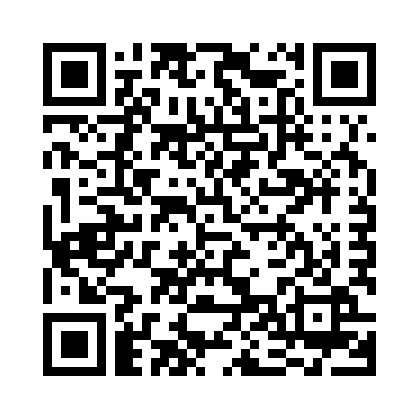 Vyplněný formulář můžete doručit  osobně nebo prostřednictvím pošty na adresu: Obec Chyňava, Chyňava 39, 267 07 Chyňava, e-mailem na obec.chynava@seznam.cz s připojením zaručeného elektronického podpisu nebo do datové schránky obce Chyňava: mk2anjm 					Formulář ke stažení ZDE	